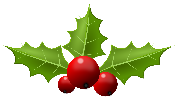 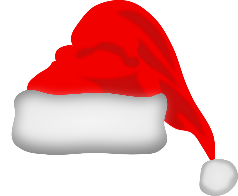 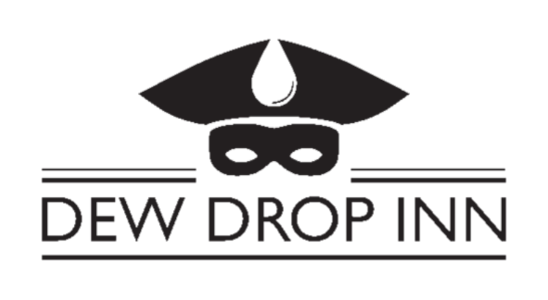 Christmas Menu 2018Two Courses £20Three Courses £24We can accommodate most dietary requirements, please let us know in advanceStartersSpiced Parsnip SoupMediterranean Roasted Vegetable and Goat’s Cheese TartGame Terrine with Homemade ChutneyMainsRoast Turkey with all the TrimmingsVegetarian Nut Roast with Mushroom Cream Sauce and all the TrimmingsRoasted Duck Breast, Braised Red Cabbage, Creamed PotatoPan Fried Sea Bream with Seafood MinestroneDessertsChristmas pudding with brandy creamCheese and biscuitsLemon Meringue pie